Об  утверждении   Порядка формирования, ведения муниципального реестра  социально ориентированныхнекоммерческих организаций -  получателей  поддержки, осуществляющих деятельность на  территории Лебедянскогомуниципального  района       В соответствии с Федеральным законом от 06.10.2003 № 131-ФЗ «Об общих принципах организации местного самоуправления в Российской Федерации»,  Федеральным законом от 12.01.1996 № 7-ФЗ «О некоммерческих организациях», приказом Министерства экономического развития Российской Федерации от 17.05.2011 № 223 «О ведении реестров социально ориентированных некоммерческих организаций - получателей поддержки, хранении представленных ими документов и о требованиях к технологическим, программным, лингвистическим, правовым и организационным средствам обеспечения пользования указанными реестрами», в целях создания условий для поддержки социально ориентированных некоммерческих организаций, руководствуясь Уставом Лебедянского  муниципального района Липецкой области, администрация Лебедянского  муниципального района,ПОСТАНОВЛЯЕТ:1. Утвердить Порядок формирования, ведения муниципального реестра социально ориентированных некоммерческих организаций - получателей поддержки, осуществляющих деятельность на территории Лебедянского  муниципального района (приложение № 1).2. Отделу по делам  молодежи,  спорта  и  демографии   администрации района (Калашникова Н.А.)  опубликовать настоящее постановление в газете «Лебедянские  вести» и разместить на официальном сайте администрации Лебедянского муниципального района.Глава  администрации  Лебедянского  муниципального  района                                    И.В. АлтуховПриложение  1к постановлениюадминистрации  Лебедянского муниципального района«____»    ______________2019г. ПОРЯДОКФОРМИРОВАНИЯ, ВЕДЕНИЯ МУНИЦИПАЛЬНОГО РЕЕСТРА СОЦИАЛЬНООРИЕНТИРОВАННЫХ НЕКОММЕРЧЕСКИХ ОРГАНИЗАЦИЙ - ПОЛУЧАТЕЛЕЙПОДДЕРЖКИ, ОСУЩЕСТВЛЯЮЩИХ ДЕЯТЕЛЬНОСТЬ НА ТЕРРИТОРИИЛЕБЕДЯНСКОГО МУНИЦИПАЛЬНОГО РАЙОНА1. Общие положения1.1. Настоящий Порядок формирования, ведения муниципального реестра социально ориентированных некоммерческих организаций - получателей поддержки, осуществляющих деятельность на территории Лебедянского  муниципального района (далее - Порядок), разработан в соответствии с Федеральным законом от 12.01.1996 N 7-ФЗ "О некоммерческих организациях" (далее - Федеральный закон), приказом Министерства экономического развития Российской Федерации от 17.05.2011 N 223 "О ведении реестров социально ориентированных некоммерческих организаций - получателей поддержки, хранении представленных ими документов и о требованиях к технологическим, программным, лингвистическим, правовым и организационным средствам обеспечения пользования указанными реестрами", и определяет порядок формирования и ведения администрацией  Лебедянского  муниципального района реестра социально ориентированных некоммерческих организаций - получателей поддержки, осуществляющих в соответствии с учредительными документами социально ориентированные виды деятельности, предусмотренные ст. 31.1 Федерального закона от 12.01.1996 N 7-ФЗ «О некоммерческих организациях» (далее - реестр).1.2. Реестр ведется в электронном виде с соблюдением требований к техническим, программным, лингвистическим, правовым и организационным средствам обеспечения пользования реестрами, утвержденных законодательством Российской Федерации.1.3. Реестр ведется по форме согласно приложению к настоящему Порядку.1.4. Информация, содержащаяся в реестре, является открытой для всеобщего ознакомления и предоставляется в соответствии с Федеральным законом от 09.02.2009 N 8-ФЗ "Об обеспечении доступа к информации о деятельности государственных органов и органов местного самоуправления".1.5. Информация, содержащаяся в реестре, подлежит размещению на официальном сайте администрации  Лебедянского  муниципального района в сети Интернет в течение трех рабочих дней со дня включения соответствующей информации в реестр.2. Порядок внесения в реестр сведений о получателяхподдержки и исключения из реестра сведенийо получателях поддержки2.1. В реестр социально ориентированных некоммерческих организаций - получателей поддержки включаются следующие сведения о некоммерческой организации:1) полное и (если имеется) сокращенное наименование, адрес (местонахождение) постоянно действующего органа социально ориентированной некоммерческой организации - получателя поддержки (почтовый индекс, субъект Российской Федерации, район, населенный пункт, улица, номер дома, квартиры (офиса); основной государственный регистрационный номер записи о государственной регистрации некоммерческой организации (ОГРН) - получателя поддержки;2) идентификационный номер налогоплательщика, присвоенный получателю поддержки;3) сведения о форме и размере предоставленной поддержки;4) срок оказания поддержки;5) наименование органа местного самоуправления, предоставившего поддержку;6) дата принятия решения об оказании поддержки или о прекращении оказания поддержки;7) информация о видах деятельности, осуществляемых социально ориентированной некоммерческой организацией, получившей поддержку;8) информация (если имеется) о нарушениях, допущенных социально ориентированной некоммерческой организацией, получившей поддержку, в том числе о нецелевом использовании предоставленных средств и имущества.2.2. Основанием для внесения сведений о социально ориентированной некоммерческой организации в Реестр является решение об оказании поддержки такой организации.2.3. Реестр формируется отделом  по  делам  молодежи,  спорта  и  демографии  администрации  района.2.4. Отдел  по  делам  молодежи,  спорта  и  демографии  администрации  района  в течение 30 дней со дня принятия решения об оказании поддержки или о прекращении оказания поддержки образует реестровую запись, которая должна быть подписана главой администрации района.2.5. В случае изменения сведений, предусмотренных пунктом 2.1 настоящего Порядка, отдел   по  делам  молодежи,  спорта  и  демографии   вносит изменения в реестровую запись.2.6. Реестровая запись, содержащая сведения о социально ориентированной некоммерческой организации - получателе поддержки, исключается из реестра по истечении 3 лет с даты окончания срока оказания поддержки на основании соответствующего решения администрации района.3. Порядок хранения документов, представленныхсоциально ориентированными некоммерческимиорганизациями - получателями поддержки3.1. Документы, представленные социально ориентированными некоммерческими организациями, получившими поддержку, хранятся в отделе  по  делам  молодежи,  спорта  и  демографии  в соответствии со сроками хранения, предусмотренными законодательством Российской Федерации об архивном деле.3.2. Хранение документов, представленных социально ориентированными некоммерческими организациями в отдел  по  делам  молодежи,  спорта  и  демографии  администрации  района,  осуществляется в соответствии с законодательством Российской Федерации в условиях, при которых обеспечивается предотвращение утраты, искажения, подделки информации.Приложениек Порядку формирования,ведения муниципального реестрасоциально ориентированныхнекоммерческих организаций -получателей поддержки,осуществляющих деятельностьна территории Лебедянского муниципального районаРЕЕСТР СОЦИАЛЬНО ОРИЕНТИРОВАННЫХ НЕКОММЕРЧЕСКИХ ОРГАНИЗАЦИЙ - ПОЛУЧАТЕЛЕЙ ПОДДЕРЖКИ, ОСУЩЕСТВЛЯЮЩИХ ДЕЯТЕЛЬНОСТЬ НА ТЕРРИТОРИИ ЛЕБЕДЯНСКОГО  МУНИЦИПАЛЬНОГО РАЙОНА 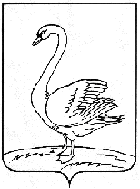 ПОСТАНОВЛЕНИЕ АДМИНИСТРАЦИИ ЛЕБЕДЯНСКОГО МУНИЦИПАЛЬНОГО РАЙОНАЛИПЕЦКОЙ ОБЛАСТИПОСТАНОВЛЕНИЕ АДМИНИСТРАЦИИ ЛЕБЕДЯНСКОГО МУНИЦИПАЛЬНОГО РАЙОНАЛИПЕЦКОЙ ОБЛАСТИПОСТАНОВЛЕНИЕ АДМИНИСТРАЦИИ ЛЕБЕДЯНСКОГО МУНИЦИПАЛЬНОГО РАЙОНАЛИПЕЦКОЙ ОБЛАСТИПОСТАНОВЛЕНИЕ АДМИНИСТРАЦИИ ЛЕБЕДЯНСКОГО МУНИЦИПАЛЬНОГО РАЙОНАЛИПЕЦКОЙ ОБЛАСТИ_____19.02.2019 ________________________19.02.2019 ___________________г. Лебедянь№________77__Реквизиты реестровой записи Реквизиты реестровой записи Дата принятия решения об оказании поддержки или о прекращении оказания поддержки Сведения о социально ориентированных некоммерческих организациях - получателях поддержки Сведения о социально ориентированных некоммерческих организациях - получателях поддержки Сведения о социально ориентированных некоммерческих организациях - получателях поддержки Сведения о социально ориентированных некоммерческих организациях - получателях поддержки Сведения о социально ориентированных некоммерческих организациях - получателях поддержки Сведения о предоставленной поддержке Сведения о предоставленной поддержке Сведения о предоставленной поддержке Информация (если имеется) о нарушениях, допущенных социально ориентированной некоммерческой организацией, получившей поддержку, в том числе о нецелевом использовании предоставленных средств и имущества N п/п дата включения в реестр Дата принятия решения об оказании поддержки или о прекращении оказания поддержки Наименование организации Почтовый адрес (местонахождение) Основной государственный регистрационный номер записи о государственной регистрации юридического лица (ОГРН) Идентификационный номер налогоплательщика Виды деятельности некоммерческой организации Форма поддержки Размер поддержки срок оказания поддержки Информация (если имеется) о нарушениях, допущенных социально ориентированной некоммерческой организацией, получившей поддержку, в том числе о нецелевом использовании предоставленных средств и имущества 1 2 3 4 5 6 7 8 9 10 11 12 